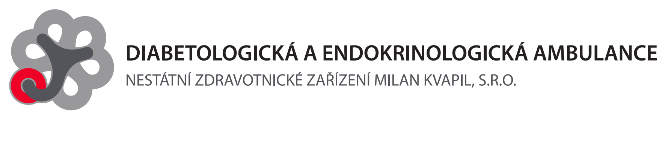 Návod jak správně zapisovat jídelníčekZapište prosím dobu a místo konzumace, dále co nejpřesněji zaznamenejte druh jídla (nápoje) a jeho složení. Určete jeho množství (kusy, porce)- nejlépe v gramech, nápoje v litrech nebo mililitrech. Nejlepší je, když si zapíšete, co jste konzumovali ihned po jídle, abyste na nic nezapomněli. V kolonce "Další jídla a nápoje" zapište jídlo či nápoj konzumovaný v období mimo hlavní jídla.Je tento týdenní jídelníček pro Vás typický,  ANO / NE - pokud nikoli, uveďte proč (dovolená, oslava aj.):......................................................................................................................................... Ovlivnilo vyplňování záznamového archu jídelníčku váš navyklý způsob příjmu potravy ANO / NE jestliže ano uveďte jak: ....................................................................................................................................................................................................................................................................................................................Jméno:...................Příjmení:........................Datum narození:.................... Druh práce kterou vykonáváte (úředník,…):..........................Druh práce kterou vykonáváte (úředník,…):..........................týden od:........do:.........20...VzorKdy a kde jsem jedl/aKdy a kde jsem jedl/aKdy a kde jsem jedl/aKdy a kde jsem jedl/aKdy a kde jsem jedl/aCo a kolik jsem jedl/aGlykémieGlykémiePoznámky:VzorSnídaněSnídaněod:700   do:715  hod. hod.od:700   do:715  hod. hod.od:700   do:715  hod. hod.60g chleba Šumava, 50g sýr Lipno 60%, 10g másla, káva  + dvěVzorkde:DomaDomakostky cukruVzorVzorPřesnídávkaPřesnídávkaod:930   do:940   hod.do:......hod.od:930   do:940   hod.do:......hod.od:930   do:940   hod.do:......hod.1ks jablko, čaj s citronem + dvě kostky cukru mírný hladVzorkde:V zaměstnáníV zaměstnáníVzor……a tak dále ……VzorVečeřeVečeřeOd:1830do:1900hod.do:......hod.Od:1830do:1900hod.do:......hod.Od:1830do:1900hod.do:......hod.150g plátek vepřového, obloha, bez příloh, 1ks palačinka s oslavaVzorkde:restauracerestauraceovocem , 2dcl juice - pomerančový, 2dcl bílého vína VzorVzorDalší jídla a nápoje během dne:Další jídla a nápoje během dne:Další jídla a nápoje během dne:Další jídla a nápoje během dne:Další jídla a nápoje během dne:40g  Müssli  tyčinka v jogurtu, 0,5 l Mattoniho kyselky  DenDenKdy a kde jsem jedl/aKdy a kde jsem jedl/aKdy a kde jsem jedl/aKdy a kde jsem jedl/aKdy a kde jsem jedl/aKdy a kde jsem jedl/aKdy a kde jsem jedl/aCo a kolik jsem jedl/aPoznámky:PondělíSnídaněSnídaněod:od:do:       hod.do:       hod.do:       hod.Pondělíkde:PondělíPondělíPřesnídávkaPřesnídávkaod:od:do:       hod.do:       hod.do:       hod.Pondělíkde:PondělíPondělíObědObědod:od:do:       hod.do:       hod.do:       hod.Pondělíkde:PondělíPondělíSvačinaSvačinaod:od:do:       hod.do:       hod.do:       hod.Pondělíkde:PondělíPondělíVečeřeVečeřeod:od:do:       hod.do:       hod.do:       hod.Pondělíkde:PondělíPondělíDalší jídla a nápoje během dne:Další jídla a nápoje během dne:Další jídla a nápoje během dne:Další jídla a nápoje během dne:Další jídla a nápoje během dne:Další jídla a nápoje během dne:Další jídla a nápoje během dne:PondělíDenDenKdy a kde jsem jedl/aKdy a kde jsem jedl/aKdy a kde jsem jedl/aKdy a kde jsem jedl/aKdy a kde jsem jedl/aKdy a kde jsem jedl/aKdy a kde jsem jedl/aCo a kolik jsem jedl/aPoznámky:ÚTERÝSnídaněSnídaněod:od:do:       hod.do:       hod.do:       hod.ÚTERÝkde:ÚTERÝÚTERÝPřesnídávkaPřesnídávkaod:od:do:       hod.do:       hod.do:       hod.ÚTERÝkde:ÚTERÝÚTERÝObědObědod:od:do:       hod.do:       hod.do:       hod.ÚTERÝkde:ÚTERÝÚTERÝSvačinaSvačinaod:od:do:       hod.do:       hod.do:       hod.ÚTERÝkde:ÚTERÝÚTERÝVečeřeVečeřeod:od:do:       hod.do:       hod.do:       hod.ÚTERÝkde:ÚTERÝÚTERÝDalší jídla a nápoje během dne:Další jídla a nápoje během dne:Další jídla a nápoje během dne:Další jídla a nápoje během dne:Další jídla a nápoje během dne:Další jídla a nápoje během dne:Další jídla a nápoje během dne:ÚTERÝDenDenKdy a kde jsem jedl/aKdy a kde jsem jedl/aKdy a kde jsem jedl/aKdy a kde jsem jedl/aKdy a kde jsem jedl/aKdy a kde jsem jedl/aKdy a kde jsem jedl/aCo a kolik jsem jedl/aPoznámky:STŘEDASnídaněSnídaněod:od:do:       hod.do:       hod.do:       hod.STŘEDAkde:STŘEDASTŘEDAPřesnídávkaPřesnídávkaod:od:do:       hod.do:       hod.do:       hod.STŘEDAkde:STŘEDASTŘEDAObědObědod:od:do:       hod.do:       hod.do:       hod.STŘEDAkde:STŘEDASTŘEDASvačinaSvačinaod:od:do:       hod.do:       hod.do:       hod.STŘEDAkde:STŘEDASTŘEDAVečeřeVečeřeod:od:do:       hod.do:       hod.do:       hod.STŘEDAkde:STŘEDASTŘEDADalší jídla a nápoje během dne:Další jídla a nápoje během dne:Další jídla a nápoje během dne:Další jídla a nápoje během dne:Další jídla a nápoje během dne:Další jídla a nápoje během dne:Další jídla a nápoje během dne:STŘEDADenDenKdy a kde jsem jedl/aKdy a kde jsem jedl/aKdy a kde jsem jedl/aKdy a kde jsem jedl/aKdy a kde jsem jedl/aKdy a kde jsem jedl/aKdy a kde jsem jedl/aCo a kolik jsem jedl/aPoznámky:ČTVRTEKSnídaněSnídaněod:od:do:       hod.do:       hod.do:       hod.ČTVRTEKkde:ČTVRTEKČTVRTEKPřesnídávkaPřesnídávkaod:od:do:       hod.do:       hod.do:       hod.ČTVRTEKkde:ČTVRTEKČTVRTEKObědObědod:od:do:       hod.do:       hod.do:       hod.ČTVRTEKkde:ČTVRTEKČTVRTEKSvačinaSvačinaod:od:do:       hod.do:       hod.do:       hod.ČTVRTEKkde:ČTVRTEKČTVRTEKVečeřeVečeřeod:od:do:       hod.do:       hod.do:       hod.ČTVRTEKkde:ČTVRTEKČTVRTEKDalší jídla a nápoje během dne:Další jídla a nápoje během dne:Další jídla a nápoje během dne:Další jídla a nápoje během dne:Další jídla a nápoje během dne:Další jídla a nápoje během dne:Další jídla a nápoje během dne:ČTVRTEKDenDenKdy a kde jsem jedl/aKdy a kde jsem jedl/aKdy a kde jsem jedl/aKdy a kde jsem jedl/aKdy a kde jsem jedl/aKdy a kde jsem jedl/aKdy a kde jsem jedl/aCo a kolik jsem jedl/aPoznámky:PÁTEKSnídaněSnídaněod:od:do:       hod.do:       hod.do:       hod.PÁTEKkde:PÁTEKPÁTEKPřesnídávkaPřesnídávkaod:od:do:       hod.do:       hod.do:       hod.PÁTEKkde:PÁTEKPÁTEKObědObědod:od:do:       hod.do:       hod.do:       hod.PÁTEKkde:PÁTEKPÁTEKSvačinaSvačinaod:od:do:       hod.do:       hod.do:       hod.PÁTEKkde:PÁTEKPÁTEKVečeřeVečeřeod:od:do:       hod.do:       hod.do:       hod.PÁTEKkde:PÁTEKPÁTEKDalší jídla a nápoje během dne:Další jídla a nápoje během dne:Další jídla a nápoje během dne:Další jídla a nápoje během dne:Další jídla a nápoje během dne:Další jídla a nápoje během dne:Další jídla a nápoje během dne:PÁTEK